       November 6, 2022, Bulletin for theRemember that George is teaching a series on evangelism on Sunday evenings.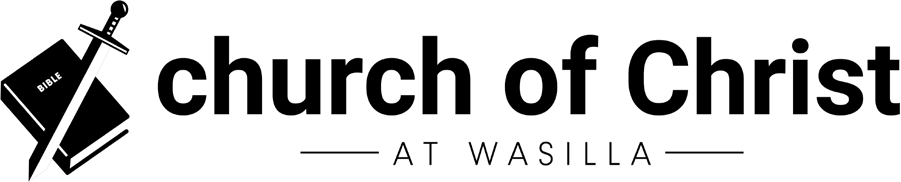 	God’s Plan of SalvationHear Romans 10:17Believe Mark 16:16, Hebrews 11:1–6Repent Acts 2:38, II Corinthians 7:10Confess Romans 10:9–10, Matt 10:32–33Be Baptized Mark 16:16, Acts 22:16Arise and Walk in Newness of Life  Romans 6:4Remain Faithful Matt 24:13, Rev 2:10, James 1:12                                                                                                                                                                                                                                                                                                                                                                                                                                                                                                                                                                                                                                                                                                                                                                                                                                                                                                                                                                                                                                                                                                                                                                                                                                                                                                                                                                                                                                                                                                                                                                                                                                                                                                                                                                                                                                                                                                                                                                                                                                                                                                                                                                                                                                                                                                                                                                                                                                                                                                                                                                                                                                                                                                                                                                                                                                                                                                                                                                                                                                                                                                                                                                                                                                                                                                                                                                                                                                                                                                                                                                                                                                                                                                                                                                                                                                                                                                                                                                                                                                                                                                                                                                                                                                                                                                                                                                                                                                                                                                                                                                                                                                                                                                                                                                                                                                                                                                                                                                                                                                                                                                                                                                                                                                                                                                                                                                                                                                                                                                                                                                                                                                                                                                                                                                                                                                                                                                                                                                                                                                                                                                                                                                                                                                                                                                                                                                                                                                                                                                                                                                                                                                                                                                                                                                                                                                                                                                                                                                                                                                                                                                                                                                                                                                                                                                                                                                                                                                                                                                                                                                                                                                                                                                                                                                                                                                                                                                                                                                                                                                                                                                                                                                                                                                                                                                                                                                                                                                                                                                                                                                                                                                                                                                                                                                                                                                                                                                                                                                                                                                                                                                                                                                                                                                                                                                                                                                                                                                                                                                                                                                                                                                                                                                                                                                                                                                                                                                                                                                                                                                                                                                                                                                                                                                                                                                                                                                                                                                                                                                                                                                                                                                                                                                                                                                                                                                                                                                                                                                                                                                                                                                                                                                                                                                                                                                                                                                                                                                                                                                                                                                                                                                                                                                                                                                                                                                                                                                                                                                                                                                                                                                                                                                                                                                                                                                                                                                                                                                                                                                                                                                                                                                                                                                                                                                                                                                                                                                                                                                                                                                                                                                                                                                                                                                                                                                                                                                                                                                                                                                                                                                                                                           Traveling/Working / Hans and Danesa, Joe, Beverly and their family will be travelling October 8-18.Pray For/ Alora Turner, Josiah, Helen Spicer, Bill and Peggy.  Pray for each other daily.Radio Programs / Listen to “Searching the Scriptures,” our weekly radio program on KMBQ 99.7 Sunday mornings beginning at 9:00 AM.Today’s Scripture / Wisdom for Today / AM Sermon / George Jensen PM Sermon / George JensenAttendance last Sunday:   67.For more information check our website at www.churchofchristwasilla.comGeorge Jensen | (907) 203-5059  gjjensen6@yahoo.com Bill Beebe        | (907) 841-9261 | billbeebe7@gmail.comContact InformationMeeting TimesSundayBible Classes 10AM AM Worship 11AM PM Worship  5PMWednesdayBible Study  7PMOffice HoursCall or Ck WebCome join us!  The church of Christ at Wasilla meets at:2061 N. Merciful Circle Wasilla, Ak 99654(907) 373-5773Visit our website at: www.churchofchristwasilla.comOne WayBill BeebeAs a young boy growing up in the bible belt I remember seeing billboards along the roads with signs encouraging people to “Attend the Church of Your Choice this Sunday”.  I also heard radio preachers proclaim that there were many roads that lead a person to Heaven.  You don’t see these billboards much today, nor do you hear preachers declare that there are many roads that lead to heaven.  I didn’t think much about these messages at the time, but I wonder how the people who put the signs up and those radio preachers made enough money to pay for their advertisements.  After all if I attended the church of my choice or thought that their were many roads that I could take to get to heaven, why would I choose their church?  When Peggy and I moved back south after we retired, I do not remember seeing a single sign with this message, nor did I hear one preacher proclaim that there were many roads that a person could take to reach heaven.  So, I wonder what happened to make those changes.There are at least two plausible reasons for this change.  First, the churches of Christ were growing extremely quickly in the 1950’s and early 1960’s.  The message that we were teaching then, as we do now, was that there was only one church and only one path that would lead a person to God.  This teaching is clear in the Bible when we read John 14:6 (KJV) “Jesus saith unto him, I am the way, the truth, and the life: no man cometh unto the Father, but by me.” And Ephesians 4:4-5 (KJV) “There is one body, and one Spirit, even as ye are called in one hope of your calling;  One Lord, one faith, one baptism,”   And secondly preachers begin to see that there was a lot of profit to be made off their members.  So, if they continued to teach that a person could worship in the church of their choice they would loose lots of money when people left looking for a church that didn’t demand tithes and annual fundraising offerings. And in the meantime, the churches of Christ seem to have lost our zeal for teaching the truth and we began to shrink rather than grow.  Instead of buildings where there were packed pews, folding chairs in the aisles’ 14 or 21 day revivals; most of our buildings are nearly empty and congregations are closing.   What has happened to make the message that the denominations used to teach so hard, many paths to heaven, out dated today?  Why aren’t we growing like we once did?  I have heard a few reasons for this, two of which I have thought about a lot since reading them.  One is that we are trying to teach kids of the 21st century with 1950’s methods.  I well remember the felt boards that the teachers used to illustrate a point or a  Bibical story.  And it worked…that is until we got our first television then those felt boards became boring.  We need to modernize our teaching methods, but not the message that we teach!  The second reason is that we are cheap.  We don’t invest in teaching methods, materials nor delivery today.  When was the last time that you remember having a teachers clinic where teachers were exposed to new methods of teaching the truth and then we invested in those things?  Now don’t get me wrong, I do not in any way condone in converting our services into a two hour show where the point is to entertain those in attendance rather than worship God in “spirit and truth” (John 4:22-24).  The point of our worship is to please God and not ourselves, therefore the point of our teaching must be to teach the truth as it has been delivered to us by the Holy Spirit. There is only one way, not many.  Jesus phrases it as follows Matthew 7:14 (KJV) “Because strait is the gate, and narrow is the way, which leadeth unto life, and few there be that find it.”  And the only church that is acceptable to God is the one that Jesus died for, that Peter opened the doors to, that the Apostles were martyred for and that is clearly taught about in the sacred writings of the New Testament.  Let’s make sure that we are members of that church, that we are traveling on the one and only road that leads to life, and that we clearly proclaim the truth of God as it was taught in the first century.  However, we shouldn’t hesitate to take advantage to modern teaching techniques.  If we do this, we may see those old denominational sighs reappear and once again have standing room only in our buildings.
